East Langton OSSR sites, LGS sites and Wildlife Sites Note the LGS sites are proposals only at Sept  2015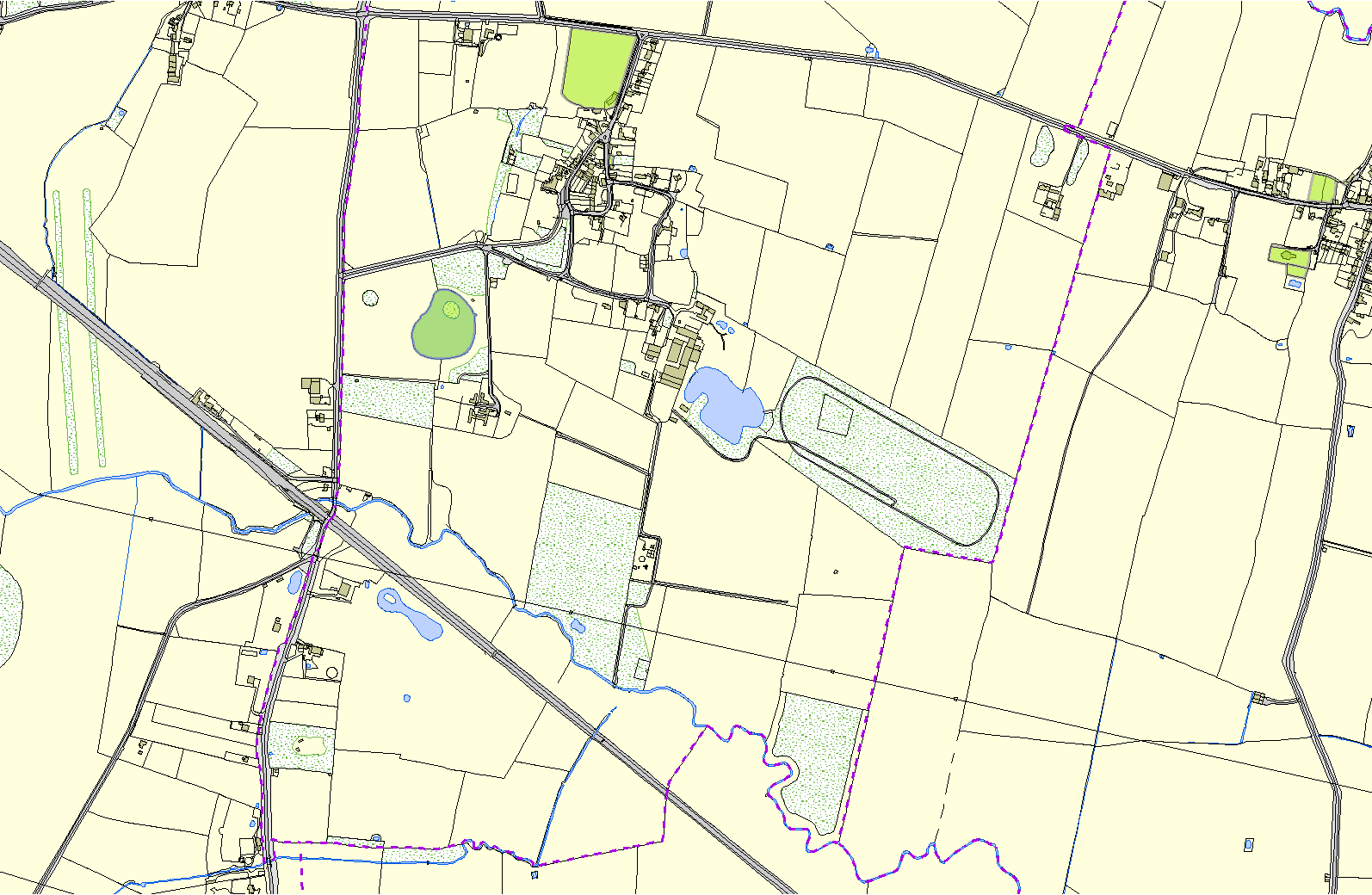 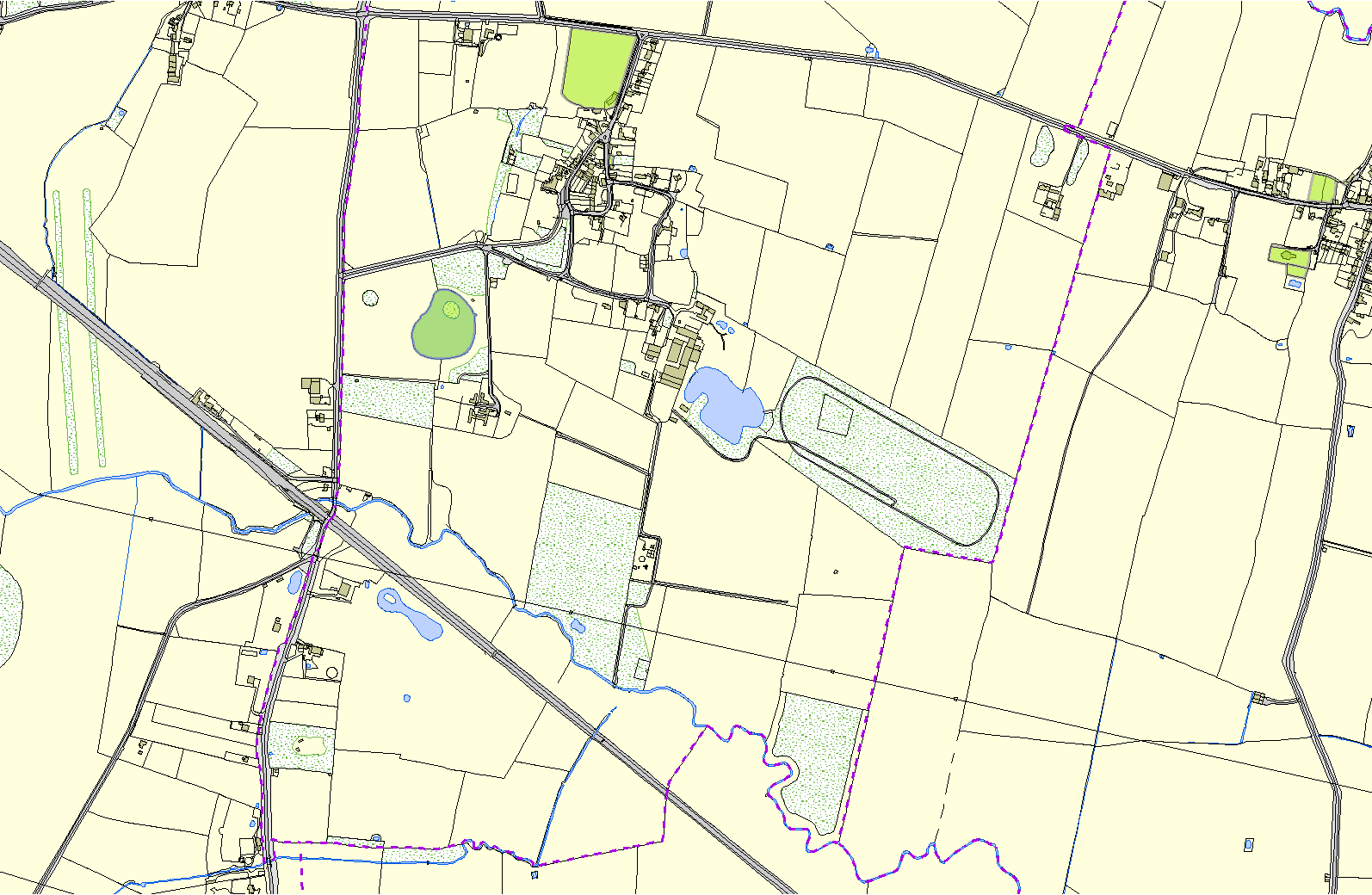 East Langton Cricket ClubCoronation Gardens - East LangtonAllotment Gardens on Main Street - Thorpe LangtonSt Leonards Church - Thorpe Langton Back of Church - Thorpe LangtonFishing Lake - East LangtonLegendNot recommended for LGS Designation Recommended  for LGS designationWildlife SitesOpen Space, Sport and Recreation  SitesOS MM BoundaryDESCTERM!!!!!!!!!!!!!!!!!!!!! CountyDistrict ElectoralParish